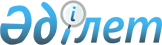 О внесении изменений и дополнений в постановление Правительства Республики Казахстан от 2 марта 2011 года № 213 "О Стратегическом плане Агентства Республики Казахстан по делам строительства и жилищно-коммунального хозяйства на 2011 - 2015 годы"
					
			Утративший силу
			
			
		
					Постановление Правительства Республики Казахстан от 29 декабря 2012 года № 1794. Утратило силу постановлением Правительства Республики Казахстан от 30 апреля 2013 года № 442

      Сноска. Утратило силу постановлением Правительства РК от 30.04.2013 № 442.      Правительство Республики Казахстан ПОСТАНОВЛЯЕТ:



      1. Внести в постановление Правительства Республики Казахстан от 2 марта 2011 года № 213 «О Стратегическом плане Агентства Республики Казахстан по делам строительства и жилищно-коммунального хозяйства на 2011 – 2015 годы» (САПП Республики Казахстан, 2011 г., № 23, ст. 289) следующие изменения и дополнения:



      в Стратегическом плане Агентства Республики Казахстан по делам строительства и жилищно-коммунального хозяйства на 2011 – 2015 годы, утвержденном указанным постановлением:



      в разделе 3 «Стратегические направления, цели, задачи, целевые индикаторы, мероприятия и показатели результатов»:



      в подразделе 3.1 «Стратегические направления, цели, задачи, целевые индикаторы, мероприятия и показатели результатов»:



      в стратегическом направлении 1. «Развитие жилищного строительства»:



      в цели 1.1 «Обеспечение жилья»:



      в графе «2012»:



      в показателях прямых результатов:



      в строке «1. Объемы строительства жилья за счет бюджетных средств» цифры «946,0» заменить цифрами «892,0»;



      в строке «1. Объемы ввода в эксплуатацию арендного коммунального жилья за счет средств республиканского бюджета» задачи 1.1.1 «Обеспечение строительства и приобретения жилья государственного коммунального жилищного фонда» цифры «256,7» заменить цифрами «270,7»;



      в задаче 1.1.2. «Обеспечение строительства и приобретение жилья за счет кредитных средств»:



      в показателях прямых результатов:



      в строке «1. Объемы ввода в эксплуатацию жилья за счет кредитования местных исполнительных органов» цифры «313,0» заменить цифрами «245,0»;



      в строке «2. Доля обеспеченности граждан доступным жильем» цифры «45» заменить цифрами «30»;



      в стратегическом направлении 2. «Модернизация и развитие жилищно-коммунального хозяйства»:



      в целевом индикаторе:



      в цели 2.1. «Обеспечение комфортных условий проживания населения и улучшение состояния коммунальной инфраструктуры»:



      в строке «2. Доля объектов кондоминиума, обеспеченных нормативной эксплуатацией жилищного фонда» цифры «70» заменить цифрами «72»;



      в строке «в сельских населенных пунктах» задачи 2.1.1. «Внедрение системного подхода при строительстве новых объектов водоснабжения и водоотведения и реконструкции действующих» цифры «42,5» заменить цифрами «43»;



      в графе «2012»:



      в показателях прямых результатов:



      в задаче 2.1.2 «Создание оптимальной модели жилищных отношений» слова «Создание оптимальной модели жилищных отношений» заменить словами «Обеспечение содержания жилищного фонда»;



      в строке «1. Доля объектов кондоминиума, требующих капитального ремонта» цифры «30» заменить цифрами «28»;



      в разделе 7 «Бюджетные программы»:



      в подразделе 7.1 «Бюджетные программы»:



      в бюджетной программе 001 «Услуги по координации деятельности в области строительства и жилищно-коммунального хозяйства»:



      в графе «2012»:



      в показателях прямых результатов:



      в строке «Аналитическая работа и разработка предложений по объединению действующих отраслевых программ развития данных отраслей вместе с программой развития жилищного строительства в единую государственную стратегию Республики Казахстан на среднесрочный период» цифру «1» исключить;



      в строке «объем бюджетных расходов» цифры «1 483 619» заменить цифрами «1 455 619»;



      в бюджетной программе 019 «Проведение оценки технического состояния инженерных сетей»:



      в графе «2012»:



      в показателях прямых результатов:



      в строке «Количество обследований систем водоснабжения и водоотведения малых городов РК» цифры «28» заменить цифрами «27»;



      в строке «объем бюджетных расходов» цифры «600 000» заменить цифрами «533 771»;



      в бюджетной программе 027 «Кредитование областных бюджетов, бюджетов городов Астана и Алматы на проведение ремонта общего имущества объектов кондоминиума»:



      в графе «2012»:



      в показателях прямых результатов:



      в строке «Проведение капитального ремонта объектов кондоминиума» цифры «690» заменить цифрами «443»;



      в показателях конечных результатов:



      в строке «Доля объектов кондоминиума, требующих капитального ремонта» цифры «30» заменить цифрами «28»;



      в строке «Площадь отремонтированных домов» цифры «47 316» заменить цифрами «44 164»;



      в строке «объем бюджетных расходов» цифры «8 000 000» заменить цифрами «5 500 000»;



      в бюджетной программе 028 «Целевые текущие трансферты областным бюджетам, бюджетам городов Астаны и Алматы на оказание жилищной помощи»:



      в графе «2012»:



      в показателях прямых результатов:



      в строке «Количество получателей жилищной помощи» цифры «25 980» заменить цифрами «766»;



      в строке «объем бюджетных расходов» цифры «563 000» заменить цифрами «147 272»;



      в бюджетной программе 029 «Разработка обоснований инвестиций»:



      в графе «Наименование показателей бюджетной программы» слова «выполнение работ от общего объема работ по разработке обоснования инвестиций по модернизации системы управления твердо-бытовыми отходами в 8-и городах» заменить словами «выполнение работ от общего объема работ по разработке обоснования инвестиций по модернизации системы управления твердо-бытовыми отходами в 15-ти населенных пунктах»;



      в графе «2012»: 



      в показателях прямых результатов:



      в строке «Итоговый отчет: Гидравлические расчеты сетей, выбор основных технологических решений, расчеты сооружений, основные технико-технологические решения» цифры «43» заменить цифрами «38»;



      в строке «Завершение разработки обоснования инвестиций с положительным заключением государственной экспертизы» цифры «16» исключить;



      в строке «Количество городов, где планируется разработка обоснования инвестиций по модернизации системы управления твердо-бытовыми отходами» цифру «8» заменить цифрами «15»;



      в строке «Завершение разработки обоснования инвестиций с положительным заключением государственной экспертизы по модернизации системы управления твердо-бытовыми отходами» цифру «8» исключить;



      в показателях конечных результатов:



      в строке «Выполнение работ от общего объема работ по разработке обоснования инвестиций по модернизации системы управления твердо-бытовыми отходами» цифры «100» заменить цифрами «85»;



      в строке «Средняя стоимость работ в одном городе по разработке обоснования инвестиций по модернизации системы управления твердо-бытовыми отходами» цифры «124 996,25» заменить цифрами «66,6»;



      в строке «объем бюджетных расходов» цифры «3 381 785» заменить цифрами «2 746 856»;



      в бюджетной программе 034 «Выплата премий по вкладам в жилищные строительные сбережения»:



      в графе «2012»



      в показателях прямых результатов цифры «205 157» заменить цифрами «204 186»;



      в строке «объем бюджетных расходов» цифры «4 829 111» заменить цифрами «4 799 604»;



      в бюджетной программе 039 «Целевые текущие трансферты областным бюджетам, бюджетам городов Астаны и Алматы на субсидирование стоимости услуг по подаче питьевой воды из особо важных групповых и локальных систем водоснабжения, являющихся безальтернативными источниками водоснабжения»:



      в графе «2012»:



      в показателях прямых результатов цифры «46», «228», «2 047 836», «741», «64 847,43», «7-95» заменить соответственно цифрами «49», «313», «2 282 302», «841», «67 929,12», «11,1-100»;



      в показателях конечных результатов цифры «3,12-855,04» заменить цифрами «14,7-509,3»;



      в строке «объем бюджетных расходов» цифры «4 302 252» заменить цифрами «5 258 602,0»;



      в бюджетной программе 008 «Кредитование областных бюджетов, бюджетов городов Астаны и Алматы на строительство и (или) приобретение жилья»:



      в графе «2012»:



      в показателях прямых результатов цифры «313,0» заменить цифрами «245,0»;



      в показателях конечных результатов цифры «3900», «45» заменить соответственно цифрами «3700», «30»;



      в показателях эффективности цифры «90-142,5» заменить цифрами «80-142,5»;



      в строке «объем бюджетных расходов» цифры «42 413 400» заменить цифрами «42 089 400»;



      в строке «Строительство и реконструкция инженерных сооружений в городах-спутниках городов Астаны и Алматы и жилых комплексах с участием дольщиков» бюджетной программы 009 «Целевые трансферты на развитие областным бюджетам, бюджетам городов Астаны и Алматы на развитие, обустройство и (или) приобретение инженерно-коммуникационной инфраструктуры» цифру «3» заменить цифрой «5»;



      в бюджетной программе 010 «Целевые трансферты на развитие областным бюджетам, бюджетам городов Астаны и Алматы на развитие системы водоснабжения и водоотведения»: 



      в графе «2012»:



      в показателях прямых результатов цифры «93», «1758», «86» заменить соответственно цифрами «104», «1576», «76»;



      в строке «объем бюджетных расходов» цифры «43 277 055» заменить цифрами «47 539 696»;



      в графе «Наименование показателей бюджетной программы» слова «Строительство и реконструкция объектов водоснабжения» заменить словами «Строительство и реконструкция объектов водоснабжения и водоотведения»;



      в графе "2012":



      в показателях прямых результатов:



      в строке «Очистные и канализационно-очистные сооружения и другие работы по водообеспечению и водоотведению» цифры «11» исключить;



      в бюджетной программе 011 «Целевые трансферты на развитие областным бюджетам, бюджетам городов Астаны и Алматы на строительство и (или) приобретение жилья государственного коммунального жилищного фонда»:



      в графе «2012»:



      в показателях прямых результатов:



      в строке «Строительство и (или) приобретение арендного коммунального жилья в рамках Программы жилищного строительства в Республике Казахстан на 2011-2014 годы» цифры «136,0» заменить цифрами «150,0»;



      в показателях конечных результатов:



      в строке «Обеспечение жильем граждан, состоящих в очереди в акиматах» цифры «3 180» заменить цифрами «2 900»;



      в показателях эффективности:



      в строке «Стоимость 1-го кв. м. жилья» цифры «70 - 142,5» заменить цифрами «80 - 142,5»; 



      в строке «объем бюджетных расходов» цифры «35 000 000» заменить цифрами «33 160 000»;



      в бюджетной программе 012 «Целевые трансферты на развитие областным бюджетам, бюджетам городов Астаны и Алматы на развитие коммунального хозяйства»:



      в графе «2012»:



      в показателях прямых результатов цифры «34», «21», «44» заменить соответственно цифрами «33», «17», «38»;



      в бюджетной программе 013 «Целевые трансферты на развитие областным бюджетам, бюджетам городов Астаны и Алматы на развитие благоустройства городов и населенных пунктов»:



      в графе «2012»:



      в показателях конечных результатов цифры «5 825», «15,44» заменить соответственно цифрами «2 645», «11,270»;



      в строке «объем бюджетных расходов» цифры «3 880 684» заменить цифрами «3 350 425»;



      в бюджетной программе 032 «Создание центров энергоэффективности жилищно-коммунального хозяйства в городах Астана, Алматы и Актобе»:



      в графе «2012»:



      в показателях эффективности:



      в строке «Затраты на единицу оказанной услуги: - по разработке проектно-сметной документации в рамках реализуемых проектов: в городе Астана, в городе Алматы, в городе Актобе - по строительству центра энергоэффективности: в городе Астана, в городе Алматы, в городе Актобе» цифры «1 338 129», «1 049 809», «869 449» заменить соответственно цифрами «250 000», «200 000», «200 000»;



      в строке «объем бюджетных расходов» цифры «3 257 387» заменить цифрами «650 000»;



      в бюджетной программе 038 «Целевые трансферты на развитие областным бюджетам, бюджетам городов Астаны и Алматы на развитие системы водоснабжения в сельских населенных пунктах»:



      в графе «2012»:



      в показателях прямых результатов цифры «151», «120», «42,5» заменить соответственно цифрами «237», «194», «43»;



      в показателях конечных результатов цифры «224 485,2» заменить цифрами «143 026,4»;



      в подразделе 7.2 «Свод бюджетных расходов»:

      в строке «Всего бюджетных расходов» цифры «283 412 710» заменить цифрами «279 655 662»;

      в строке «Текущие бюджетные расходы» цифры «44 396 373» заменить цифрами «41 678 330»;

      в строке «001 - Услуги по координации деятельности в области строительства и жилищно-коммунального хозяйства» цифры «1 483 619» заменить цифрами «1 455 619»;

      в строке «019 - Проведение оценки технического состояния инженерных сетей» цифры «600 000» заменить цифрами «533 771»;

      в строке «027 – Кредитование областных бюджетов, бюджетов городов Астаны и Алматы на проведение ремонта общего имущества объектов кондоминиума» цифры «8 000 000» заменить цифрами «5 500 000»;

      в строке «028 Целевые текущие трансферты областным бюджетам, бюджетам городов Астаны и Алматы на оказание жилищной помощи» цифры «563 000» заменить цифрами «147 272»;

      в строке «029 Разработка обоснований инвестиций» цифры «3 381 785» заменить цифрами «2 746 856»;

      в строке «034 Выплата премий по вкладам и жилищные строительные сбережения» цифры «4 829 111» заменить цифрами «4 799 604»;

      в строке «039 Целевые текущие трансферты областным бюджетам, бюджетам городов Астаны и Алматы на субсидирование стоимости услуг по подаче питьевой воды из особо важных групповых и локальных систем водоснабжения, являющихся безальтернативными источниками водоснабжения» цифры «4 302 252» заменить цифрами «5 258 602»;

      в строке «Бюджетные программы развития» цифры «251 216 337» заменить цифрами «249 945 575»;

      в строке «008 Кредитование областных бюджетов, бюджетов городов Астаны и Алматы на строительство и (или) приобретение жилья» цифры «42 413 400» заменить цифрами «42 089 400»;

      в строке «010 - Целевые трансферты на развитие областным бюджетам, бюджетам городов Астаны и Алматы на развитие системы водоснабжения и водоотведения» цифры «43 277 055» заменить цифрами «47 539 696»;

      в строке «011 - Целевые трансферты на развитие областным бюджетам, бюджетам городов Астаны и Алматы на строительство и (или) приобретение жилья государственного коммунального жилищного фонда» цифры «35 000 000» заменить цифрами «33 160 000»;

      в строке «013 - Целевые трансферты на развитие областным бюджетам, бюджетам городов Астаны и Алматы на развитие благоустройства городов и населенных пунктов» цифры «3 880 684» заменить цифрами «3 350 425»;

      в строке «032 - Создание центров энергоэффективности жилищно-коммунального хозяйства в городах Астана, Алматы и Актобе» цифры «3 257 387» заменить цифрами «650 000».



      2. Настоящее постановление вводится в действие со дня подписания и подлежит официальному опубликованию.      Премьер-Министр

      Республики Казахстан                          С. Ахметов
					© 2012. РГП на ПХВ «Институт законодательства и правовой информации Республики Казахстан» Министерства юстиции Республики Казахстан
				